Чек-лист10 правил при расставании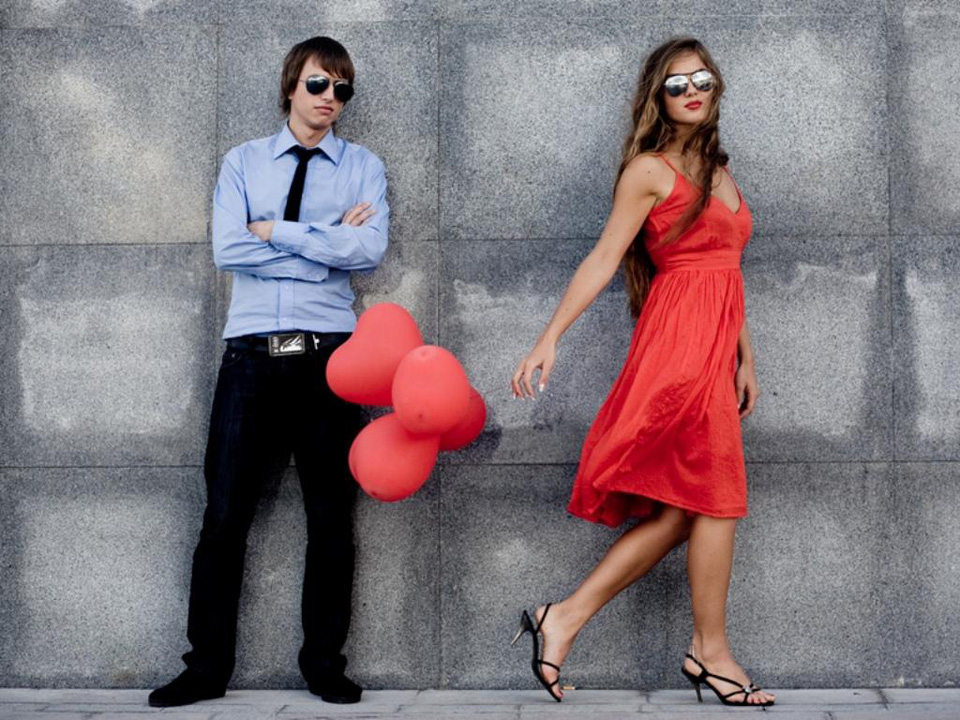 ЧЕГО НЕЛЬЗЯ ДЕЛАТЬ ПРИ РАССТАВАНИИ:Звонить и умолять вернуться. Мужчину Ваши звонки будут раздражать, Вы еще больше оттолкнете его. Запомните, что нужно дать мужчине возможность поставить точку в старых отношениях.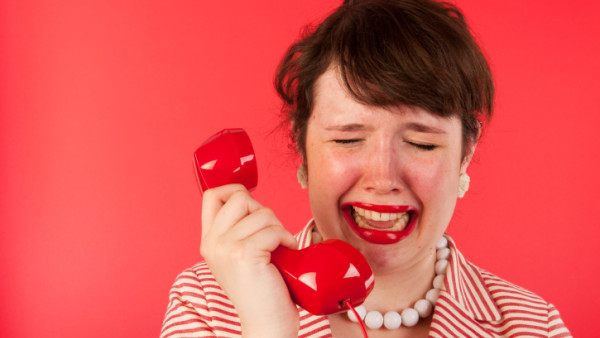 Писать разные непродуманные  смс.Особенно на эмоциях, вызывать жалость или сожаление нельзя.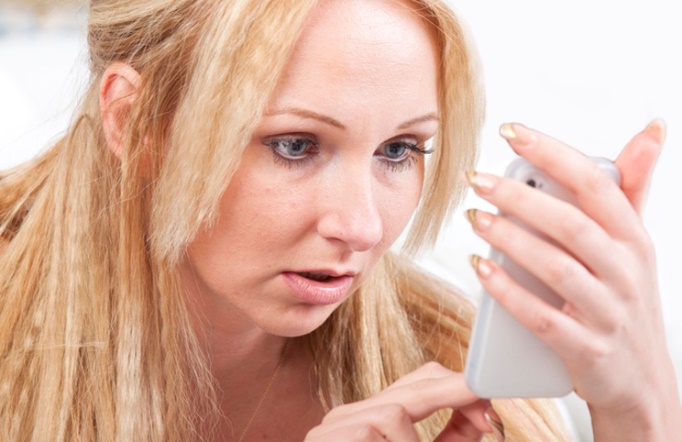 Шантажировать детьми или состоянием здоровья.Дети тут ни при чем, нельзя использовать детей, для манипуляций.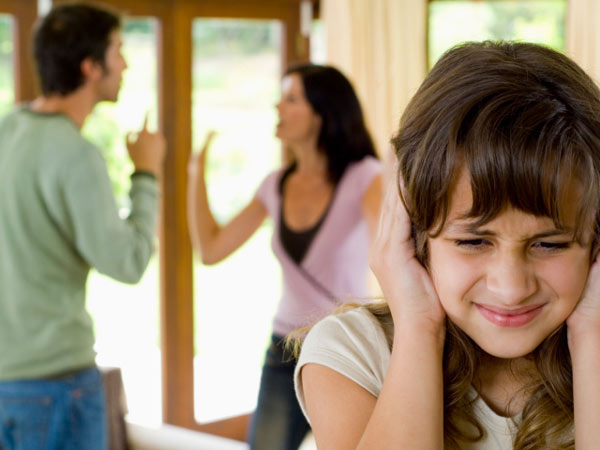 Провоцировать на ревность.Нельзя отправлять партнеру фото с другим мужчиной. Поскольку реакция может быть – отвращение.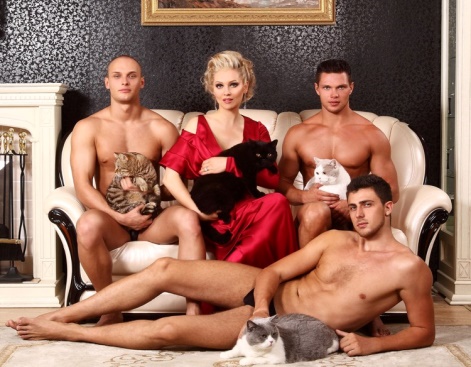 Дежурить возле его дома или работы.Таким поведением Вы ничего не добьетесь, только разозлите его.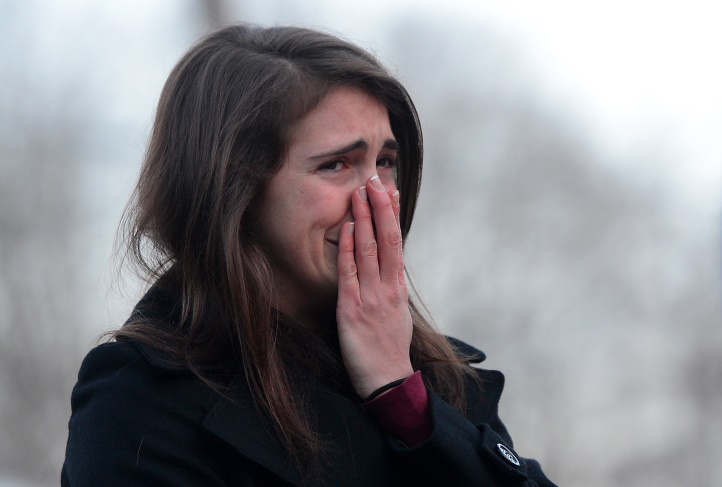 Закатывать истерики, оскорблять, угрожать, упрекать.Любое негативное восприятие отдаляет, но никак не приближает. Об этом расскажу Вам, в одном из следующих видео.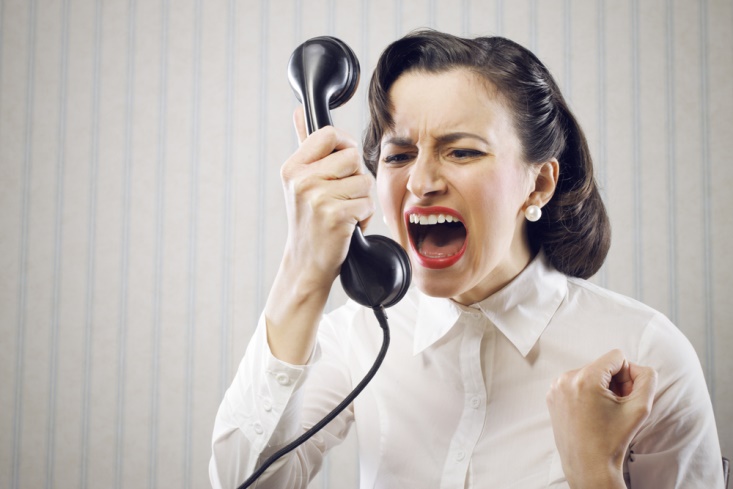 Просить родственников или друзей повлиять на решение партнера.Любые навязчивые разговоры о Вас, будут только вызывать негатив у партнера. А наша задача вызвать желание вернуться.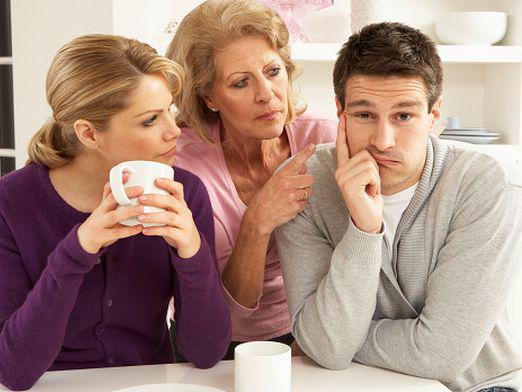 .Настраивать детей против их отца.Дети тут ни при чем, не стоит манипулировать ими, партнер чувствует, что Вы пытаетесь играть на его чувствах, и это отдаляет.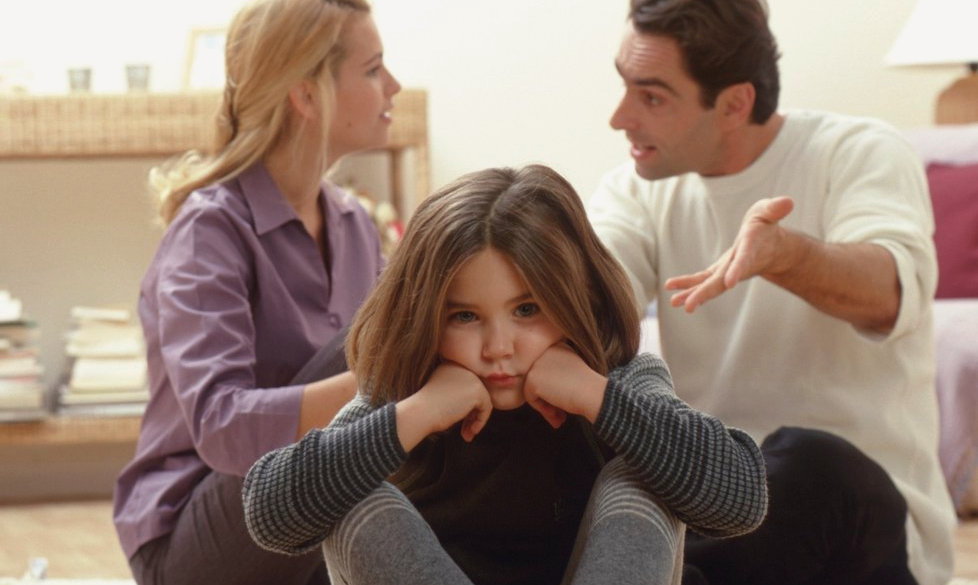 Если есть соперница, но нельзя ей звонить и грубить.Я понимаю, что Вам обидно, но если Вы начнёте звонить ей, она все расскажет партнеру, Вы потеряете свою ценность, над Вами просто посмеются. Такой тактикой Вы ничего не добьетесь.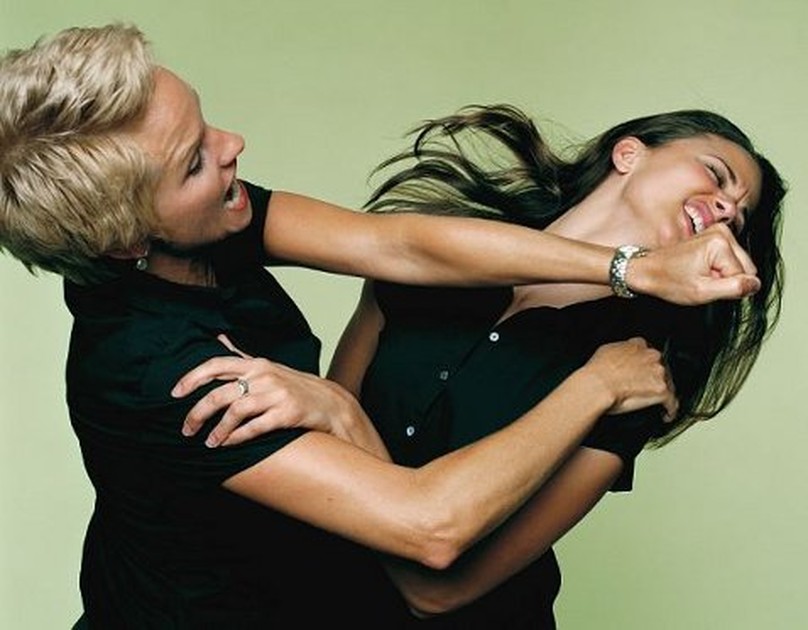 10.Не предлагать интимВы можете остаться  только “для секса”. Сначала нужно наладить душевную близость, а затем секс, но не наоборот.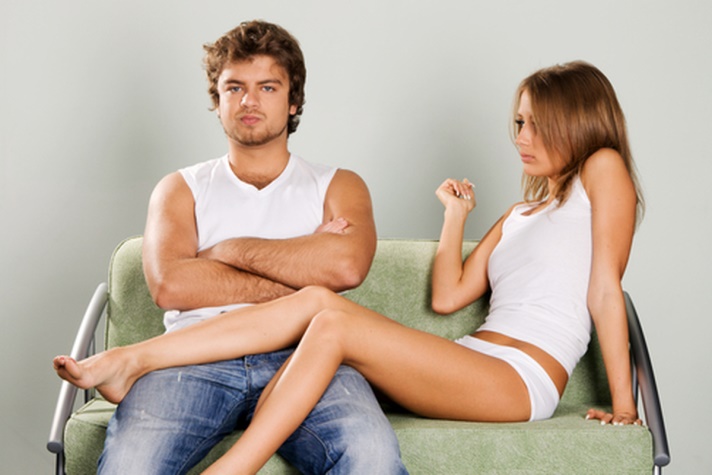 